Name: Somieari-Pepple JosephMatric no: 19/MHS01/401Department: MBBSCourse: MAT 104Date: 03/05/2020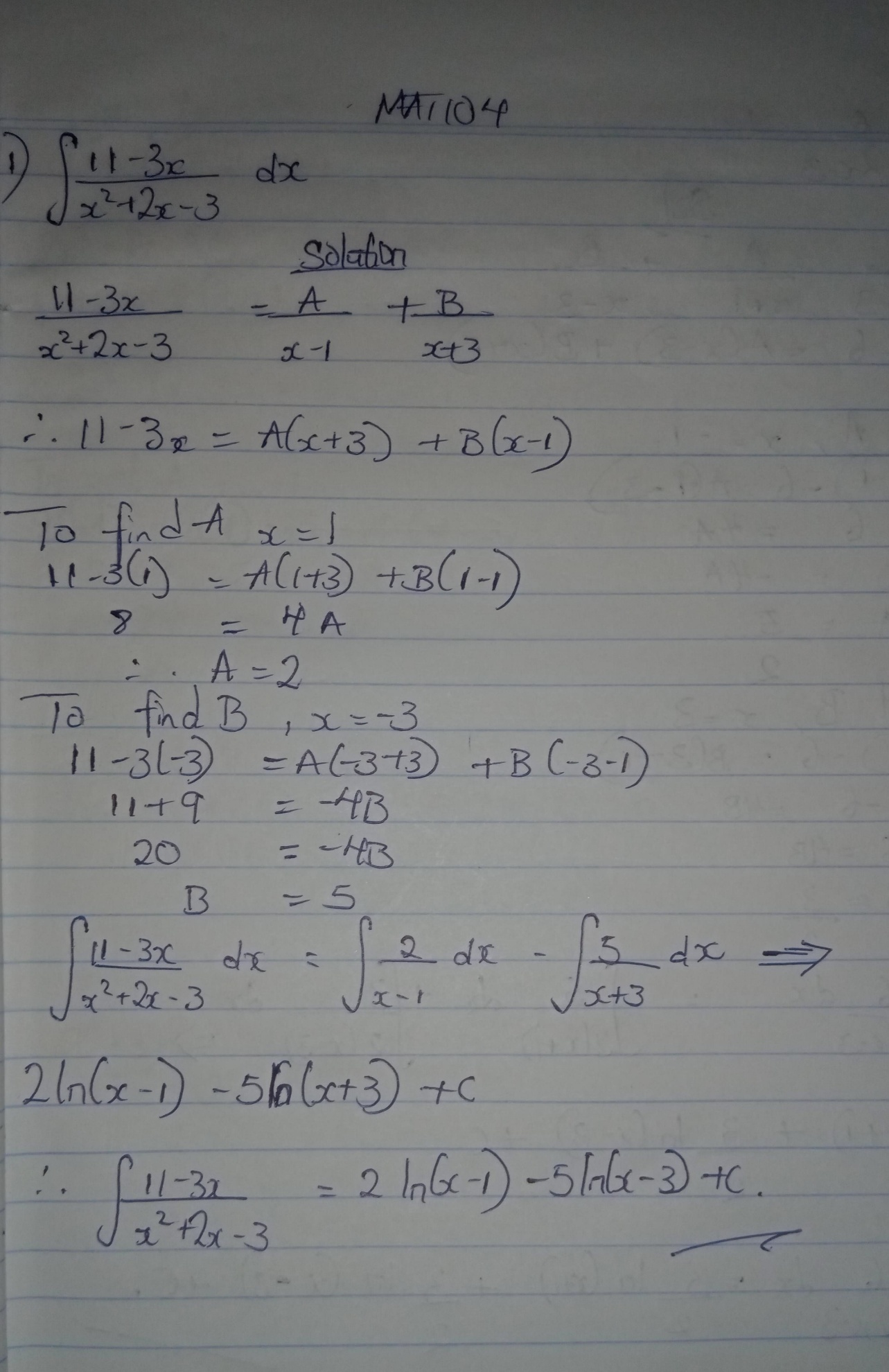 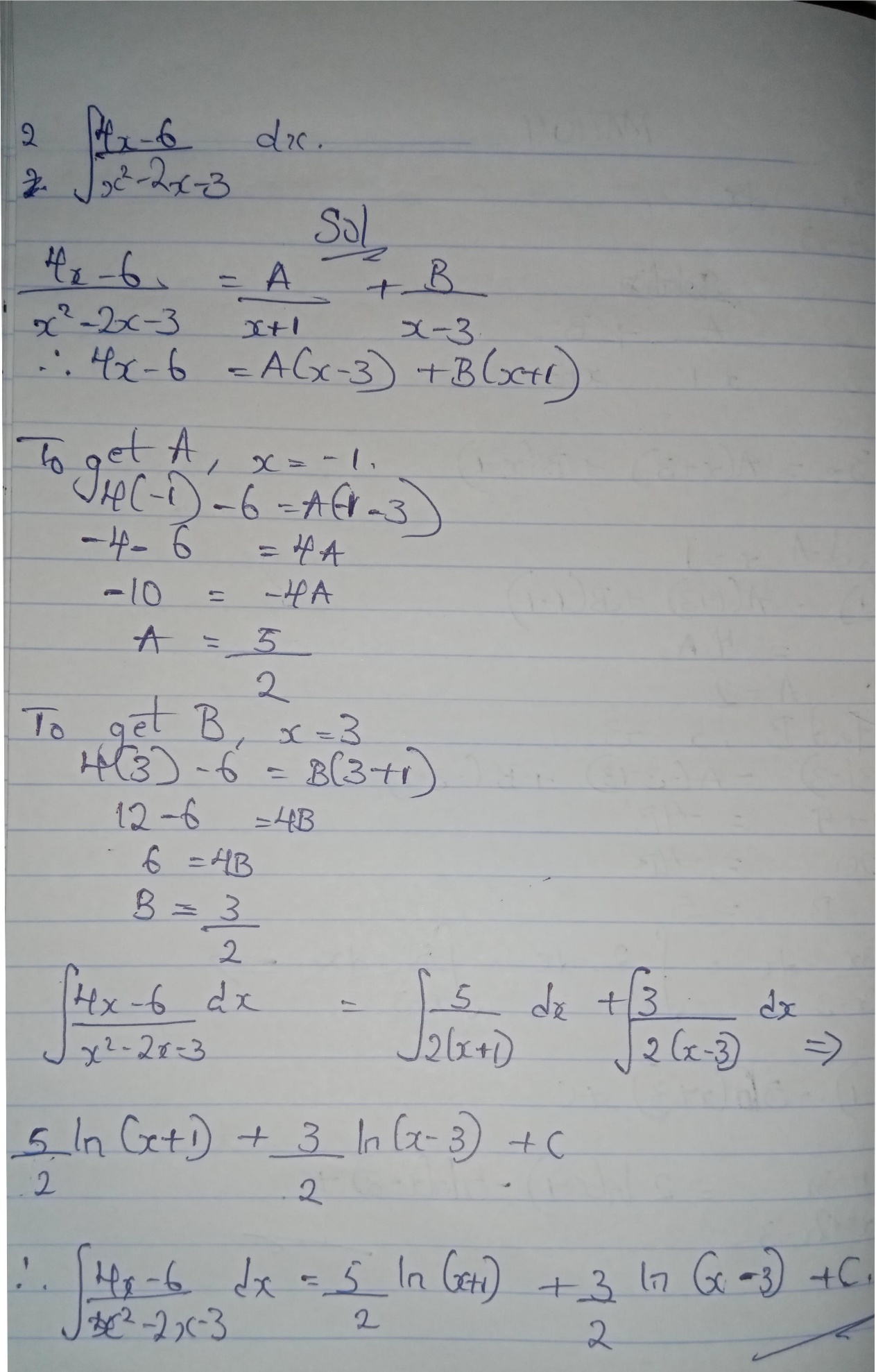 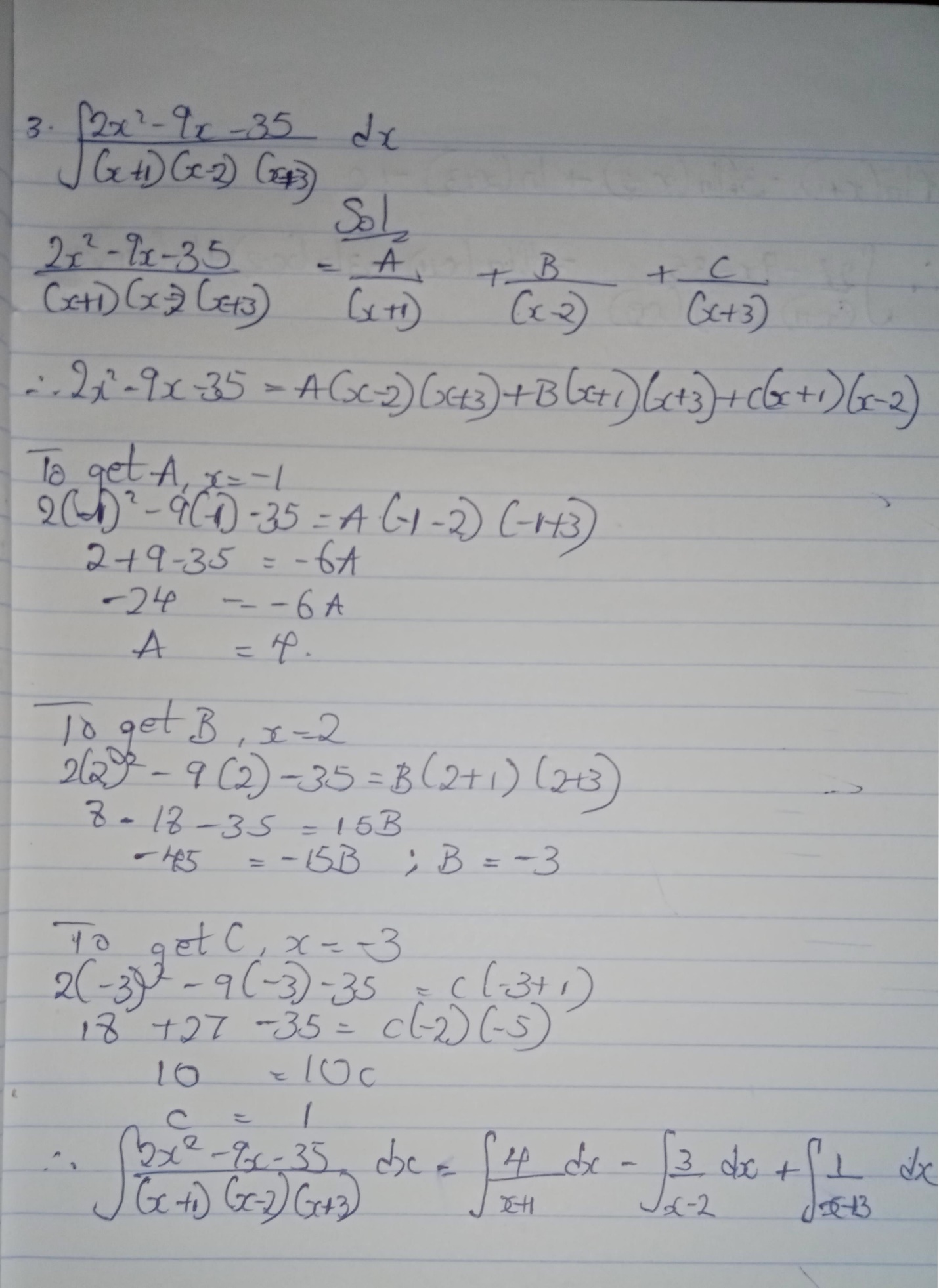 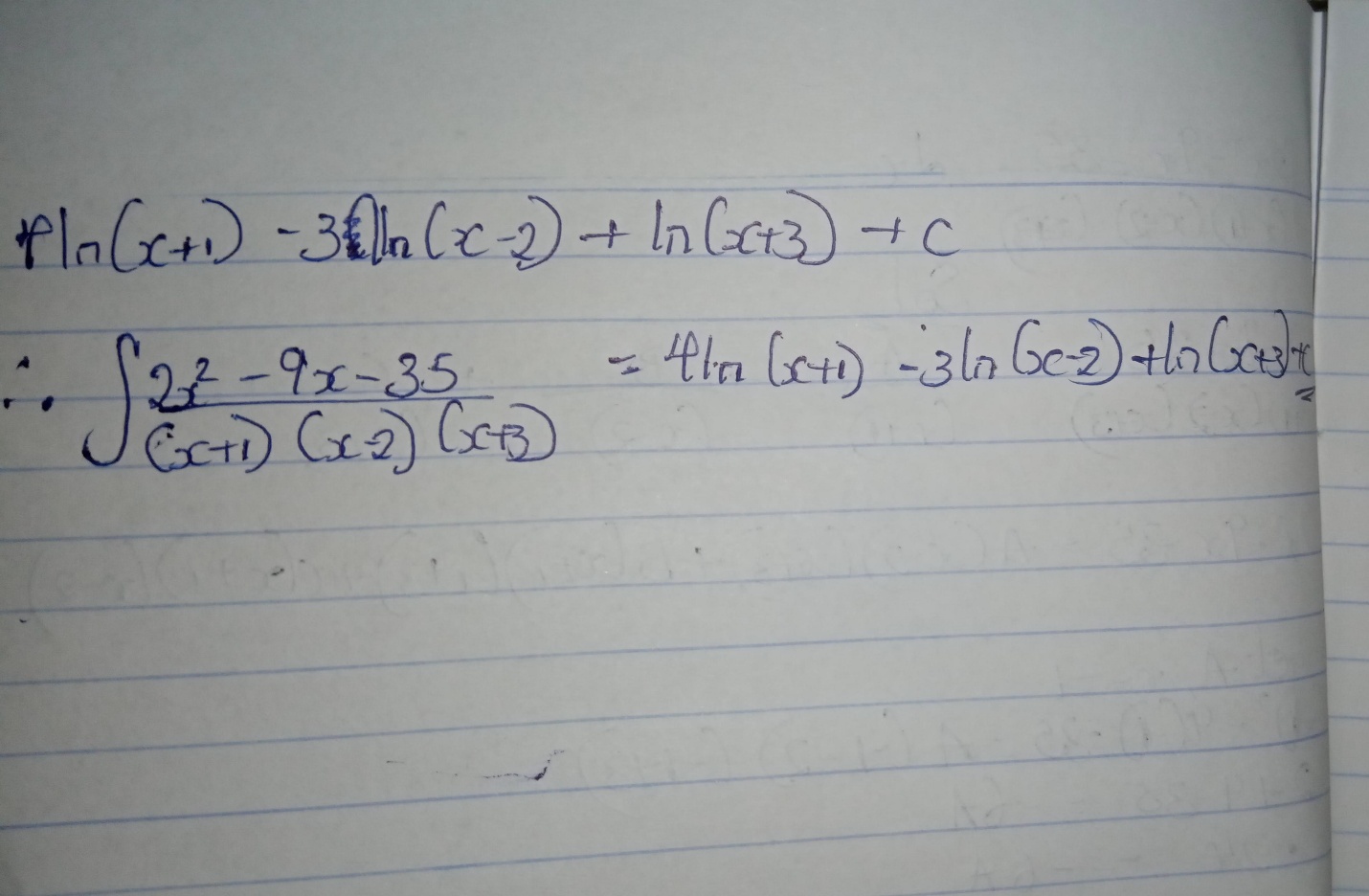 